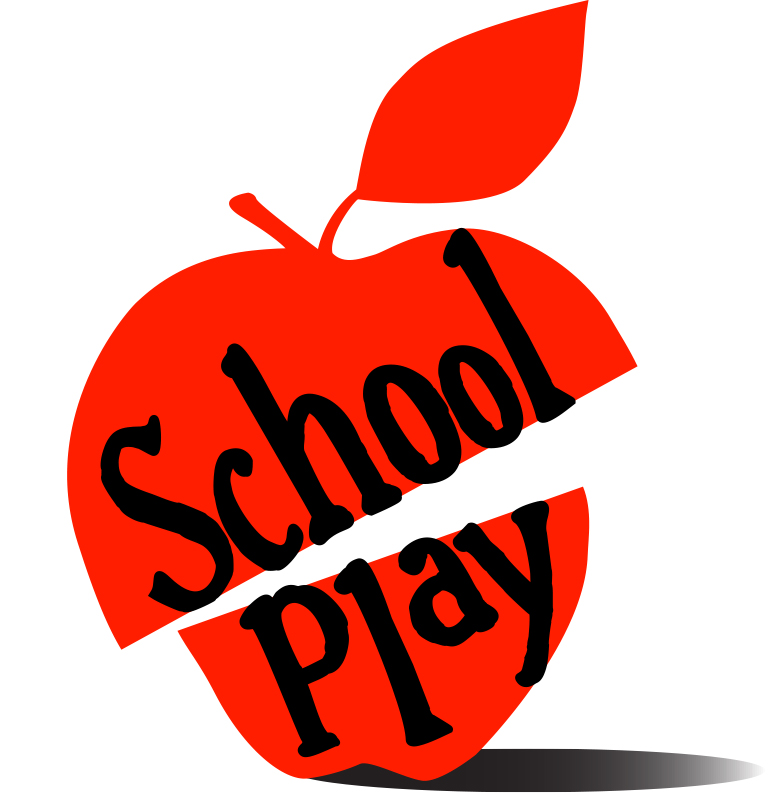 It’s a tough subject. 

A live theatre collaboration between 
playwrights Arden Kass and Seth Bauer and director Edward Sobeland Public Citizens for Children & YouthPresented by *Name of your Group*

School Play explores our attitudestoward public education using the real voices ofPennsylvanians from across the Commonwealth.
*Your Performance Dates and Times**Your Performance Location and Address*

*Your Reservation Information*
*Email, website, phone*
				YOUR LOGO HERE

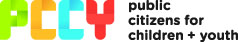 